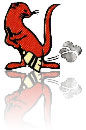    ЈАВНО КОМУНАЛНО ПРЕДУЗЕЋЕ„ ВИДРАК“ ВАЉЕВОДатум:  14 .03.2017.год.Дел.бр. 01-1942 /1-17КОНКУРСНА ДОКУМЕНТАЦИЈА ЈАВНА НАБАВКА ДОБРАОПРЕМА ЗА ЗЕЛЕНИЛО МВ 1-6/2017ПОСТУПАК ЈАВНЕ НАБАВКЕ МАЛЕ ВРЕДНОСТИИстовремено објављено дана 15.03.2017. године на Порталу јавних набавки и Интернет страници Наручиоца Рок за подношење понуда: 8 (осам) дана од дана објављивања Позива за подношење понуда на Порталу јавних набавки Јавно отварање понуда: 24.03.2017. године у 13,05 часова.	Ваљево, март 2017 годинеНа основу чл. 39. и 61. Закона о јавним набавкама („Сл. гласник РС” бр. 124/12, 14/15 и 68/15 у даљем тексту: ЗЈН), чл. 6 Правилника о обавезним елементима конкурсне документације у поступцима јавних набавки и начину доказивања испуњености услова („Сл. гласник РС” бр. 86/2015), Одлуке о покретању поступка јавне набавке мале вредности број 01-1940/1-17 oд 14.03.2017 године и Решења о образовању комисије за јавну набавку мале вредности број 01-1941-17 oд 14.03.2017. године, припремљена је: КОНКУРСНА ДОКУМЕНТАЦИЈАЗА ЈАВНУ НАБАВКУ МАЛЕ ВРЕДНОСТИ ДОБРА: ОПРЕМА ЗА ЗЕЛЕНИЛОМВ 1-6/2017Конкурсна документација садржи:1.ОПШТИ ПОДАЦИ О ЈАВНОЈ НАБАВЦИ1.1. ПОДАЦИ О НАРУЧИОЦУ Назив наручиоца:  ЈКП „Видрак“ Ваљево (у даљем тексту: Наручилац) Адреса:                     Војводе Мишића  бр.50, 14000 ВаљевоПИБ. :                        100069386Матични број:          7096844Шифра делатности: 3811Број рачуна: 160-6864-48Интернет страница: www.vidrakvaljevo.com  Врста Наручиоца: Јавно предузеће – Локална самоуправа 1.2. ВРСТА ПОСТУПКА Јавна набавка мале вредности услуга, сходно члану 39. ЗЈН („Службени гласник РС“, бр. 124/12, 14/15 и 68/15) , Правилником о обавезним елементима конкурсне документације о поступцима јавне набавке и начину доказивања испуњености услова („Службени гласник РС“, бр. 86/2015) и Одлуке о покретању поступка јавне набавке мале вредности бр.01-1940/1-17 од 14.03.20171.3. ПРЕДМЕТ ЈАВНЕ НАБАВКЕ Предмет јавне набавке бр.МВ  1-6/2017 су добра- опрема за зеленилоНазив и ознака из општег речника набавке: 16000000 – пољопривредне машине 1.4. ЦИЉ ПОСТУПКА Поступак јавне набавке спроводи се ради закључења уговор о јавној набавци.1.5. НАЧИН ПРЕУЗИМАЊА КОНКУРСНЕ ДОКУМЕНТАЦИЈЕ- Са Портала Управе за јавне набавке : www.portal.ujn.gov.rs- Интернет стране Наручиоца: http://www.vidrakvaljevo.com 1.6. ЛИЦЕ ЗА КОНТАКТ Особа за контакт: Гордана Ралетић , дипл.економистаЕ-mail: gordana.raletic@vidrakvaljevo.com Фах: 014/242-981 2. ПОДАЦИ О ПРЕДМЕТУ ЈАВНЕ НАБАВКЕ3. УСЛОВИ ЗА УЧЕШЋЕ У ПОСТУПКУ ЈАВНЕ НАБАВКЕ ИЗ ЧЛ.75. И 76. ЗАКОНА И УПУТСТВО КАКО СЕ ДОКАЗУЈЕ ИСПУЊЕНОС ТИХ УСЛОВА            УСЛОВИ ЗА УЧЕШЋЕ У ПОСТУПКУ ЈАВНЕ НАБАВКЕ ИЗ ЧЛ. 75. И 76. ЗАКОНА3.1.  Право на учешће у поступку предметне јавне набавке има понуђач који испуњава обавезне услове за учешће у поступку јавне набавке дефинисане чл.75. Закона, и то:     1. Да је регистрован код надлежног органа, односно уписан у одговарајући регистар (чл. 75. ст. 1. тач. 1) Закона);         2. Да он и његов законски заступник није осуђиван за неко од кривичних дела као члан организоване криминалне групе, да није осуђиван за кривична дела против привреде, кривична дела против животне средине, кривично дело примања или давања мита, кривично дело преваре (чл. 75. ст. 1. тач. 2) Закона);           3. Да је измирио доспеле порезе, доприносе и друге јавне дажбине у складу са прописима Републике Србије или стране државе када има седиште на њеној територији (чл. 75. ст. 1. тач. 4) Закона);       4. Понуђач је дужан да при састављању понуде изричито наведе да је поштовао обавезе које произлазе из важећих прописа о заштити на раду, запошљавању и условима рада, заштити животне средине, као и да немају забрану обављања делатности која је на снази у време подношења понуде (чл. 75. ст. 2. Закона).3.2. понуђач који учествује у поступку предметне јавне набавке, мора да испуњава додатне услове  за учешће у поступку јавне набавке, дефинисане чл.76. Закона и  то:        5. Овлашћење произвођача добара која су предмет јавне набавке да понуђач  (подносилац понуде) има право да врши продају и сервисирање машина или механизације која је предмет јавне набавке на територији Републике Србије.Наведени докази о испуњености услова се могу достављати у неовереним копијама, а уколико подносилац понуде испуњава све услове, дужан је да по пријему писменог позива наручиоца достави оригинал или оверену копију доказа у примереном року који одреди наручилац.  Уколико понуђач подноси понуду са подизвођачем, у складу са чланом 80. Закона, подизвођач мора да испуњава обавезне услове из члана 75. став 1. тач. 1) до 4) Закона и услов из члана 75. став 1. тачка 5) Закона, за део набавке који ће понуђач извршити преко подизвођача.  Уколико понуду подноси група понуђача, сваки понуђач из групе понуђача, мора да испуни обавезнеуслове из члана 75. став 1. тач. 1) до 4) Закона, а додатне услове испуњавају заједно.3a. УПУТСТВО КАКО СЕ ДОКАЗУЈЕ ИСПУЊЕНОСТ УСЛОВА.3а.1.  Упутство како се доказује испуњеност услова из чл. 75. ЗЈН:            Пошто се за предметну јавну набавку спроводи поступак јавне набавке мале вредности, а сходно члану 77. став 4. Закона о јавним набавкама, испуњеност обавезних услова, осим услова из члана 75. став 1. тачка 5. (важећа дозвола за обављање одговарајуће делатности, издате од стране надлежног органа која у овој предметној јавној набавци није потребна), понуђач ће доказати подношењем ИЗЈАВЕ којом ће под пуном материјалном и кривичном одговорношћу потврдити да испуњава ОБАВЕЗНЕ услове.          Понуђач који учествује самостално, сваки члан групе понуђача у случају заједничке понуде и сваки подизвођач у случају понуде са подизвођачем попуњава образац изјаве која се налази у конкурсној документацији, којом под пуном материјалном и кривичном одговорношћу потврђује да испуњава услове из члана 75. став 1. тачка 1. до 5 . Закона о јавним набавкама.           Понуђач који учествује самостално, сваки члан групе понуђача у случају заједничке понуде и сваки подизвођач у случају понуде са подизвођачем попуњава образац изјаве која се налази у конкурсној документацији, којом под пуном материјалном и кривичном одговорношћу потврђује да испуњава услове из члана 75. став 2. Закона о јавним набавкама.           Наручилац ће одбити као неприхватљиве све понуде које не испуњавају услове конкурсне документације. Наручилац може захтевати да пре доношења Одлуке о додели уговора понуђач чија је понуда на основу извештаја оцењена као најповољнија достави на увид доказе (оригинале или оверене копије) за које је дао изјаву. Рок за достављање тих доказа је 5 (пет) дана од дана пријема захтева.          Доказ из става 1. тачке 2. и 4. чл. 75. ЗЈН не може бити старији од два месеца пре отварања понуда. Понуђач је дужан да без одлагања, а најкасније у року од 5 (пет) дана од дана настанка промене у било којем од података обавезних за учешће у поступку, о тој промени писмено обавести Наручиоца и да је документује на прописан начин.3a.2. Упутство како се доказује испуњеност услова из члана 76. ЗЈН:         Испуњеност додатних услова за учешће у поступку предметне јавне набавке, понуђач доказ достављају уз понуду. 4. УПУТСТВО ПОНУЂАЧИМА КАКО ДА САСТАВЕ ПОНУДУ4.1. ПРЕДМЕТ ЈАВНЕ НАБАВКЕ: добро- опрема за зеленило ЈН МВ 1-6/2017         Понуда мора у целини да одговара захтевима из конкурсне документације.         Наручилац задржава право да: - одустане од вршења избора ако установи да ниједна понуда не одговара захтевима из конкурсне документације- одустане од избора из било којег другог разлога. 4.2. ПОДАЦИ О ЈЕЗИКУ НА КОЈЕМ ПОНУДА МОРА ДА БУДЕ САСТАВЉЕНА        Понуда и остала документација која се односи на понуду мора бити на српском језику. 4.3. НАЧИН НА КОЈИ ПОНУДА МОРА ДА БУДЕ САЧИЊЕНА       Понуда мора испуњавати све Законом одређене услове за учешће у поступку јавне набавке. Понуда мора у целини бити припремљена и поднета у складу са Конкурсном документацијом и сачињена према упутству Наручиоца. Понуђач може да поднесе само једну понуду. Понуђач који је самостално поднео понуду не може истовремено да учествује у заједничкој понуди или као подизвођач.       Понуђач понуду подноси непосредно или путем поште у затвореној коверти или кутији, затворену на начин да се приликом отварања понуда може са сигурношћу утврдити да се први пут отвара. На предњу страну коверте понуђач лепи попуњен Помоћни образац (ПО1) са назнаком назива и адресе и телефона понуђача, лица за контакт и са назнаком: "ПОНУДА ЗА ЈАВНУ НАБАВКУ БРОЈ ЈНМВ: 1-6/2017 — поступак јавне набавке мале вредности опрема за зеленило, уз напомену „не отварати“, поштом или лично на адресу ЈКП „ Видрак“ Ваљево, ул.Војводе Мишића бр.50, 14000 Ваљево.       У случају да понуду подноси група понуђача, на коверти је потребно назначити да се ради о групи понуђача и навести називе и адресу свих учесника у заједничкој понуди. Наручилац ће, по пријему одређене понуде, на коверти, односно кутији у којој се понуда налази, обележити време пријема и евидентирати број и датум понуде према редоследу приспећа. Уколико је понуда достављена непосредно наручилац ће понуђачу предати потврду пријема понуде. У потврди о пријему наручилац ће навести датум и сат пријема понуде.         Понуда коју наручилац није примио у року одређеном за подношење понуда, односно која је примљена по истеку дана и сата до којег се могу понуде подносити, сматраће се неблаговременом и биће враћена понуђачу по окончању поступка отварања понуда неотворену, са назнаком да је поднета неблаговремено.         Понуда мора да садржи: попуњен, од стране понуђача потписан и печатом оверен образац понуде;            попуњене, од стране понуђача потписане и печатом оверене изјаве које су садржане у обрасцима                који су саставни део конкурсне документације, с тим да образац Трошкови понуде није               неопходно попунити и потписати ;                                   попуњен, парафиран и од стране понуђача оверен модел уговора на свакој страни, и на крају                   потписан и оверен, чиме потврђује да је сагласан са садржином модела уговора; доказе о испуњавању посебних захтева наручиоца од којих зависи прихватљивост понуде, односно доказе да испуњава додатне услове предвиђене овом конкурсном документацијом.Понудом мора бити доказано испуњење обавезних и додатних услова од којих зависи прихватљивост понуде.                Понуђач треба да достави понуду у писаном облику.                 Понуда се саставља тако што понуђач уписује све тражене податке у обрасце и изјаве као и у модел уговора који су саставни део конкурсне документације. Обрасци, изјаве и модел уговора се морају попунити читко, морају бити потписани од стране Овлашћеног лица и оверени печатом, а модел уговора мора бити парафиран и печатом оверен на свакој страни и на крају потписан и оверен.                Понуда мора бити сачињена тако да је из ње могуће утврдити њену стварну садржину и да је могуће упоредити је са другим понудама. У супротном, понуда ће бити одбијена због битних недостатака понуде. 4.4. ПАРТИЈЕПредметна јавна набавка није обликована по партијама. 4.5. РОК ЗА ПОДНОШЕЊЕ И ОТВАРАЊЕ ПОНУДА              Понуђачи могу своје понуде доставити до 24.03.2017. године до 13.00 часова.              Ако наручилац у року предвиђеном за подношење понуда измени или допуни конкурсну документацију, дужан је да без одлагања измене или допуне објави на Порталу јавних набавки и на својој интернет страници.               Јавно отварање понуда биће одржано 24.03.2017. године у 13.05 часова, на адреси: ЈКП „ Видрак“ Ваљево, ул. Војводе Мишића бр.50, 14000 Ваљево, I спрат, мала сала.                 Благовремено приспеле понуде комисија ће отварати по редоследу приспећа.                 О поступку отварања понуда комисија наручиоца води записник који потписују председник и чланови комисије и присутни представници понуђача.                 Понуђачу који је поднео понуду, а није присуствовао поступку отварања понуда, копија записника се доставља у року од три дана од дана отварања понуда.               Важност понуде је 30 дана од дана отварања понуда. 4.6. МОГУЋНОСТ ПОДНОШЕЊА ПОНУДЕ СА ВАРИЈАНТАМА              Понуде са варијантама нису дозвољене. 4.7. НАЧИН ИЗМЕНЕ, ДОПУНЕ И ОПОЗИВА ПОНУДЕ              У року за подношење понуде понуђач може да измени, допуни или опозове своју понуду на начин који је одређен за подношење понуде.              Понуђач је дужан да јасно назначи који део понуде мења односно која документа накнадно доставља.              Измену, допуну или опозив понуде треба доставити на адресу: ЈКП „ Видрак“ Ваљево, ул. Војводе Мишића бр.50, 14000 Ваљево, са назнаком: „Измена понуде за јавну набавку добра-опрема за зеленило , број ЈН МВ 1-6/2017 - НЕ ОТВАРАТИ” или „Допуна понуде за јавну набавку добра-опрема за зеленило , број ЈН МВ 1-6/2017  - НЕ ОТВАРАТИ” или„Опозив понуде за јавну набавку добра-опрема за зеленило , број ЈН МВ 1-6/2017  - НЕ ОТВАРАТИ” или„Измена и допуна понуде за јавну набавку добра-опрема за зеленило , број ЈН МВ 1-6/2017  - НЕ ОТВАРАТИ” или                    На полеђини коверте или на кутији навести назив и адресу понуђача. У случају да понуду подноси група понуђача, на коверти је потребно назначити да се ради о групи понуђача и навести називе и адресу свих учесника у заједничкој понуди.                 По истеку рока за подношење понуда понуђач не може да повуче нити да мења своју понуду. 4.8. ПОДИЗВОЂАЧИ         Понуђач је дужан да у понуди наведе, да ли ће извршење предметне набавке, делимично поверити подизвођачу. У том случају, дужан је да наведе у својој понуди проценат укупне вредности набавке који ће бити поверен подизвођачу (не може бити већи од 50 %) , назив и податке о подизвођачу, као и део набавке који му поверава. Уколико дође до закључења уговора са понуђачем тај подизвођач ће бити наведен у уговору. За сваког подизвођача, понуђач је дужан да достави доказ путем изјава које су дате у конкурсној документацији о испуњености обавезних услова из чл. 75. став 1. и 2. Закона о јавним набавкама. Понуђач не може ангажовати као подизвођача лице које није навео у понуди. Све обрасце у понуди и уговор са наручиоцем, без обзира на број подизвођача, попуњава, оверава и потписује понуђач. Понуђач у потпуности одговара за извршење уговореног посла наручиоцу, без обзира на број подизвођача. Понуђач који поднесе понуду самостално не може бити и подизвођач у некој другој понуди. Исто лице може бити подизвођач у више понуда. Подношење заједничке понуде од стране групе понуђача, при чему један или више чланова ангажује и подизвођача, није дозвољено. У случају ангажовања подизвођача понуђач је обавезан да попуни, потпише и овери образац Подаци о подизвођачу. 4.9. ПОДНОШЕЊЕ ЗАЈЕДНИЧКЕ ПОНУДЕ        У случају да група понуђача подноси заједничку понуду, мора поднети и: - као саставни део понуде Споразум којим се понуђачи из групе међусобно и према наручиоцу обавезују на извршење јавне набавке, а који садржи: 1) податке о члану групе који ће бити носилац посла, односно који ће поднети понуду и који ће заступати групу понуђача пред наручиоцем и 2) опис послова сваког од понуђача из групе понуђача у извршењу уговора. Све обрасце у понуди и модел уговора са наручиоцем потписује понуђач који је у обрасцу означен као лидер групе понуђача. Понуђач који подноси понуду самостално не може се у другој понуди појавити као члан групе понуђача. Исто лице може бити члан само једне групе понуђача која подноси заједничку понуду. Понуђачи који поднесу заједничку понуду одговарају наручиоцу неограничено солидарно. 4.10. ИСКЉУЧЕЊЕ ПОНУДА          Биће разматране само одговарајуће и прихватљиве понуде, понуде које су благовремено предате и које у потпуности испуњавају све захтеве из конкурсне документације.          Неприхватљиве и неодговарајуће понуде се неће даље разматрати, већ ће бити одбијене. 4.11. НАЧИН НА КОЈИ МОРА БИТИ ИЗРАЖЕНА ЦЕНА У ПОНУДИ          Цена мора бити изражена у динарима без пореза на додату вредност и иста је фиксна до извршења уговора.            Цену је потребно изразити нумерички и текстуално, при чему текстуално изражена цена има предност у случају несагласности.          Цена треба да буде изражена тако да обухвати све трошкове које понуђач има у реализацији предметне јавне набавке.          У случају понуђене неуобичајено ниске цене, наручилац ће поступити у складу са одредбама члана 92. Закона о јавним набавкама.          Наручилац не прихвата аванс као валуту плаћања. 4.12. ДОДАТНЕ ИНФОРМАЦИЈЕ И ПОЈАШЊЕЊА У ВЕЗИ СА ПОНУДАМА         Заинтересовано лице може, у писаном облику (путем поште на адресу наручиоца, електронске поште у временском периоду од 07.30 до 15.00 часова на e-mail gordana.raletic@vidrakvaljevo.com  или факсом на број 014/242-981) тражити од наручиоца додатне информације или појашњења у вези са припремањем понуде, најкасније 5 дана пре истека рока за подношење понуде.          Наручилац ће заинтересованом лицу у року од 3 (три) дана од дана пријема захтева за додатним информацијама или појашњењима конкурсне документације, одговор доставити у писаном облику и истовремено ће ту информацију објавити на Порталу јавних набавки и на својој интернет страници.         Додатне информације или појашњења упућују се са напоменом „Захтев за додатним информацијама или појашњењима конкурсне документације”Oпрема за зеленило“ број ЈНМВ 1-6/2017“.         Ако наручилац измени или допуни конкурсну документацију 8 или мање дана пре истека рока за подношење понуда, дужан је да продужи рок за подношење понуда и објави обавештење о продужењу рока за подношење понуда.         По истеку рока предвиђеног за подношење понуда наручилац не може да мења нити да допуњује конкурсну документацију.        Тражење додатних информација или појашњења у вези са припремањем понуде телефоном није дозвољено.        Комуникација у поступку јавне набавке врши се искључиво на начин одређен чланом 20. Закона. 4.13. ДОДАТНА ОБЈАШЊЕЊА ОД ПОНУЂАЧА          У циљу процене и упоређивања свих приспелих понуда наручилац може да затражи од понуђача додатно објашњење у вези са понудом. Захтев за објашњење и одговор на овај захтев биће у писаној форми и њиме се не смеју тражити, нудити, нити дозволити промене у понуди4.14. УСЛОВИ ПОД КОЈИМА ПРЕДСТАВНИЦИ ПОНУЂАЧА МОГУ УЧЕСТВОВАТИ У ПОСТУПКУ ОТВАРАЊА ПОНУДА         Пре почетка поступка јавног отварања понуда, представници понуђача који ће присуствовати поступку отварања понуда, дужни су да комисији наручиоца предају писано пуномоћје, којим ће доказати овлашћење за учешће у поступку јавног отварања понуда. 4.15. КРИТЕРИЈУМИ ЗА ОЦЕНУ ПОНУДА         Критеријум за оцењивање понуда је најнижа понуђена цена.         У случају да две или више понуда имају исту најнижу понуђену цену, наручилац ће позвати понуђаче чије су понуде са истом најнижом понуђеном ценом и најповољнију понуду изабрати жребом. Поступак избора најповољније понуде путем жреба ће се обавити на следећи начин:         1. Наручилац ће упутити позив понуђачима чије су понуде са истом најнижом понуђеном ценом да присуствују поступку жребања;          2. Поступак жребања водиће председник Комисије и биће обављен упросторијама наручиоца;          3. Комисија ће водити записник о поступку жребања;        4. Комисија ће припремити посуду и куглице у којима ће бити папирићи саназивима понуђача чије су понуде са истом најнижом понуђеном ценом;      5. Жребање ће бити обављено тако што ће председник комисије извршити извлачење једне куглице, извадити папирић из исте и прочитати назив понуђача којем ће Наручилац доделити уговор. 4.16. ПОШТОВАЊЕ ВАЖЕЋИХ ПРОПИСА        Понуђач је дужан да при састављању своје понуде поштује обавезе које произилазе из важећих прописа о заштити на раду, запошљавању и условима рада, заштити животне средине, као и да нема забрану обављања делатности која је на снази у време подношења понуде.           Понуђач сноси одговорност за накнаду за коришћење патената, као и за повреду заштићених права интелектуалне својине трећих лица.  4.17. НАЧИН И РОК ЗА ПОДНОШЕЊЕ ЗАХТЕВА ЗА ЗАШТИТУ ПРАВА ПОНУЂАЧА         Захтев за заштиту права подноси се наручиоцу, а копија се истовремено доставља Републичкој комисији.         Захтев за заштиту права се доставља непосредно, електронском поштом на e-mail: gordana.raletic@vidrakvaljevo.com  или факсом на број 014/242-981 или препорученом пошиљком са повратницом.        Захтев за заштиту права може се поднети у току целог поступка јавне набавке, против сваке радње наручиоца, осим ако законом није другачије одређено.          Захтев за заштиту права којим се оспорава врста поступка, садржина позива за подношење понуда или конкурсне документације сматраће се благовременим ако је примљен од стране наручиоца најкасније седам дана пре истека рока за подношење понуда и уколико је подносилац захтева у складу са чланом 63. став 2. овог закона указао наручиоцу на евентуалне недостатке и неправилности, а наручилац исте није отклонио.         Захтев за заштиту права којим се оспоравају радње које наручилац предузме пре истека рока за подношење понуда, а након истека рока из претходног става, сматраће се благовременим уколико је поднет најкасније до истека рока за подношење понуда.         После доношења одлуке о додели уговора и одлуке о обустави поступка, рок за подношење захтева за заштиту права је пет дана од дана објављивања одлуке на Порталу јавних набавки.       Захтевом за заштиту права не могу се оспоравати радње наручиоца предузете у поступку јавне набавке ако су подносиоцу захтева били или могли бити познати разлози за његово подношење пре истека рока за подношење захтева из ст. 4. и 5. ове тачке, а подносилац захтева га није поднео пре истека тог рока.       Ако је у истом поступку јавне набавке поново поднет захтев за заштиту права од стране истог подносиоца захтева, у том захтеву се не могу оспоравати радње наручиоца за које је подносилац захтева знао или могао знати приликом подношења претходног захтева.        Захтев за заштиту права не задржава даље активности наручиоца у поступку јавне набавке у складу са одредбама члана 150. закона.         Наручилац објављује обавештење о поднетом захтеву за заштиту права на Порталу јавних набавки и на својој интернет страници најкасније у року од два дана од дана пријема захтева за заштиту права.       Упутство о уплати таксе за подношење захтева за заштиту права:        Подносилац захтева за заштиту права је дужан да на одређени рачун буџета Републике Србије уплати таксу у износу прописаном чланом 156. ЗЈН.       Као доказ о уплати таксе, у смислу члана 151. став 1. тачка 6) ЗЈН, прихватиће се: 1. Потврда о извршеној уплати таксе из члана 156. ЗЈН која садржи следеће елементе: (1) да буде издата од стране банке и да садржи печат банке; (2) да представља доказ о извршеној уплати таксе, што значи да потврда мора да садржи податак да је налог за уплату таксе, односно налог за пренос средстава реализован, као и датум извршења налога; (3) износ таксе из члана 156. ЗЈН чија се уплата врши; (4) број рачуна: 840-30678845-06; (5) шифру плаћања: 153 или 253; (6) позив на број: подаци о броју или ознаци јавне набавке поводом које се подноси захтев за заштиту права; (7) сврха: такса за ЗЗП; назив наручиоца; број или ознакa јавне набавке поводом које се подноси захтев за  заштиту права; (8) корисник: буџет Републике Србије;(9) назив уплатиоца, односно назив подносиоца захтева за заштиту права за којег је извршена уплата таксе; (10) потпис овлашћеног лица банке. 2. Налог за уплату, први примерак, оверен потписом овлашћеног лица и печатом банке или поште, који садржи и све друге елементе из потврде о извршеној уплати таксе наведене под тачком 1. 3. Потврда издата од стране Републике Србије, Министарства финансија, Управе за трезор, потписана и оверена печатом, која садржи све елементе из потврде о извршеној уплати таксе из тачке 1, осим оних наведених под (1) и (10), за подносиоце захтева за заштиту права који имају отворен рачун у оквиру припадајућег консолидованог рачуна трезора, а који се води у Управи за трезор (корисници буџетских средстава, корисници средстава организација за обавезно социјално осигурање и други корисници јавних средстава); 4. Потврда издата од стране Народне банке Србије, која садржи све елементе из потврде о извршеној уплати таксе из тачке 1, за подносиоце захтева за заштиту права (банке и други субјекти) који имају отворен рачун код Народне банке Србије у складу са законом и другим прописом.        НАПОМЕНА: У пољу „сврха уплате“ у оквиру налога за уплату и налога за пренос потребно је прво уписати скраћеницу „ЗЗП“, затим назив наручиоца и на крају број или ознаку јавне набавке при чему није дозвољено уписивати никакве додатне речи или интерпункцијске знаке (на пр: „такса за“, „уплата“ и сл.), већ искључиво наведене појмове у поменутом редоследу. Такса у поступку јавне набавке мале вредности 60.000,00 динара. Примери правилно попуњених образаца налога за уплату или налога за пренос могу се видети у оквиру „банера“ на интернет страници Републичке комисије кликом на линк: http://www.kjn.gov.rs/ci/uputstvo-o-uplati-republicke-administrativne-takse.html . Поступак заштите права понуђача регулисан је одредбама чл. 138. - 167. Закона.4.18. РОК ЗА ДОНОШЕЊЕ ОДЛУКЕ        Рок за доношење Одлуке о додели уговора је 3 (три) дана од дана отварања понуда. 4.19. РОК ЗА ЗАКЉУЧЕЊЕ УГОВОРА         Уговор о јавној набавци ће бити закључен са понуђачем којем је додељен уговор у року од 8 дана од дана протека рока за подношење захтева за заштиту права из члана 149. Закона.         У случају да је поднета само једна понуда наручилац може закључити уговор пре истека рока за подношење захтева за заштиту права, у складу са чланом 112. став 2. тачка 5) Закона.         Ако Понуђач којем је додељен уговор, не приступи закључењу уговора у року од 8 дана од дана пријема позива за закључење уговора или одбије да закључи уговор, Наручилац може закључити уговор са првим следећим најповољнијим Понуђачем (чл. 113. ст. 3. Закона о јавним набавкама). 4.20. РОК ВАЖЕЊА ПОНУДЕ        Рок важења понуде не може бити краћи од 30 дана од дана отварања понуда.У случају истека рока важења понуде, наручилац је дужан да у писаном облику затражи од понуђача продужење рока важења понуде. Понуђач који прихвати захтев за продужење рока важења понуде не може мењати понуду.Образац 1.ОБРАЗАЦ ИЗЈАВЕ О ИСПУЊАВАЊУ УСЛОВА ИЗ ЧЛАНА 75. СТАВ 1. ЗАКОНА О ЈАВНИМ НАБАВКАМАУ својству овлашћеног лица, дајем И З Ј А В У Изјављујемо под пуном кривичном и материјалном одговорношћу да испуњавамо услове из чл. 75. став 1. ЗЈН (“Сл. гласник РС”, бр. 124/12, 14/15 и 68/15) и позива за прикупљање понуда за избор најповољнијег понуђача за „опрема за зеленило  ЈНМВ 1-6/2017”, према конкурсној документацији за прикупљање понуда и то:1)Понуђач је регистрован код надлежног органа, односно уписан у одговарајући регистар;2)Понуђач и његов законски заступник нису осуђивани за неко од кривичних дела као члан организоване криминалне групе, да није осуђиван за кривична дела против привреде, кривична дела против животне средине, кривично дело примања или давања мита, кривично дело преваре;3)Понуђач је измирио доспеле порезе, доприносе и друге јавне дажбине у складу са прописима Републике Србије или стране државе када има седиште на њеној територији и да доказ о испуњености услова није старији од два месеца пре отварања понуда;Изјава се даје ради учешћа у поступку јавне набавке мале вредности број ЈНМВ  1-6/2017 код Наручиоца ЈКП „ Видрак“ Ваљево, ул.Војводе Мишића бр.50, 14000 Ваљево и у друге сврхе се не може користити. У случају потребе, а на захтев Наручиоца, доставићемо доказе који потврђују ову изјаву.         Потпис овлашћеног лица:                                                              ______________________________ М.П.Образац 2.ОБРАЗАЦ ИЗЈАВЕ О ИСПУЊАВАЊУ УСЛОВА ИЗ ЧЛАНА 75. СТАВ 2. ЗАКОНА О ЈАВНИМ НАБАВКАМАУ својству овлашћеног лица, дајем И З Ј А В У Изјављујемо под пуном кривичном и материјалном одговорношћу да испуњавамо услове из чл. 75. став 2. ЗЈН (“Сл. гласник РС”, бр. 124/12, 14/15 и 68/15) и позива за прикупљање понуда за избор најповољнијег понуђача за „опрема за зеленило  ЈНМВ 1-6/2017”, према конкурсној документацији за прикупљање понуда и то:да смо поштовали обавезе које произилазе из важећих прописа о заштити на раду, запошљавању и условима рада, заштити животне средине, као и да немамо забрану обављања делатности која је на снази у време подношења понудеИзјава се даје ради учешћа у поступку јавне набавке мале вредности број ЈН МВ 1-6/2017 код Наручиоца – ЈКП „ Видрак“ Ваљево, ул. Војводе Мишића бр.50, 14000 Ваљево и у друге сврхе се не може користити. У случају потребе, а на захтев Наручиоца, доставићемо доказе који потврђују ову изјаву. Потпис овлашћеног лица:______________________________ М.П.Образац 3.ПОДАЦИ О ПОНУЂАЧУ На основу позива за достављање понуда број ЈН 1-6/2017, а у складу са конкурсном документацијом, дајемо понуду број _______________ (понуђачев број) како следи:Место и датум                                                                                                            Понуђач        ____________________                          М.П.                                           ___________________________                                                                                                                                  Потпис овлашеног лицаОбразац 4.ИЗЈАВА ПОНУЂАЧА О ЛИЦУ ОВЛАШЋЕНОМ ЗА САСТАВЉАЊЕ И ПОТПИСИВАЊЕ ПОНУДЕ 1. КОЈИ НАСТУПА САМОСТАЛНО 2. КОЈИ НАСТУПА СА ПОДИЗВОЂАЧИМА 3. ОВЛАШЋЕНОГ ЧЛАНА ГРУПЕ ПОНУЂАЧА                                    (заокружити)Под пуном материјалном и кривичном одговорношћу, изјављујем да је понуду за јавну набавку мале вредности, опрема за зеленило, број ЈН МВ 1-6/2017 , саставио и потписао:______________________________________________________________________________________ (име, презиме и звање лица овлашћеног за састављање и потписивање понуде) у име и за рачун понуђача: ________________________________________________________________________________________Место и датум                                                                                                    Понуђач__________________________                       М.П.                  ______________________________                                                                                                              /потпис овлашћеног лица/Образац 5.ИЗЈАВА ПОНУЂАЧА ДА НЕ НАСТУПА СА ПОДИЗВОЂАЧЕМИзјављујемпод пуном материјалном и кривичном одговорношћу, да у понуди за јавну набавку мале вредности, опрема за зеленило , број ЈН 1-6/2017, не наступам са подизвођачем.Место и датум                                                                                                                     Понуђач__________________________                                  М.П.                          _____________________________                                                                                                                            /потпис овлашћеног лица/Образац 6.ИЗЈАВА ПОНУЂАЧА ДА НАСТУПА СА ПОДИЗВОЂАЧЕМУ вези са јавним позивом за јавну набавку мале вредности код Наручиоца ЈКП „ Видрак“  Ваљева, ул. Војводе Мишића бр.50, чији је предмет набавка услуге „опрема за зеленило број ЈНМВ 1-6/2017”, изјављујем да наступам са Подизвођачем/ подизвођачима и у наставку наводимоњегово/њихово учешће:         Проценат укупне вредности набавке који ће извршити подизвођач (не може бити већи од 50 %) је______ %.          Место и датум                                                                                                   Понуђач__________________________                                М.П.                      ______________________________                                                                                                                      /потпис овлашћеног лица/Образац 7.ПОДАЦИ О ПОДИЗВОЂАЧУ         Место и датум                                                                                                         Понуђач________________________                                М.П                           ______________________________                                                                                                                           /потпис овлашћеног лица/Напомена: Образац „Подаци о подизвођачу” попуњавају само они понуђачи који подносе понуду саподизвођачима, у ком случају је потребно да се наведени образац копира у довољном броју примерака, да се    попуни и достави за сваког подизвођача.Образац 8.ПОДАЦИ О ПОНУЂАЧУ КОЈИ ЈЕ УЧЕСНИК У ЗАЈЕДНИЧКОЈ ПОНУДИ         Место и датум                                                                                                      Понуђач__________________________                             М.П.                                ___________________________                                                                                                                            /потпис овлашћеног лица/Напомена: Образац „Подаци о понуђачу који је учесник у заједничкој понуди” попуњавају само они понуђачи  који подносе заједничку понуду, у ком случају је потребно да се наведени образац копира у довољном броју примерака, да се попуни и достави за сваког понуђача који је учесник у заједничкој понуди.Образац 9.ИЗЈАВА ЧЛАНОВА ГРУПЕ КОЈИ ПОДНОСЕ ЗАЈЕДНИЧКУ ПОНУДУброј понуде ________________ од ____________ 2017. год.И З Ј А В А                   Изјављујемо да наступамо као група понуђача у поступку јавне набавке мале вредности број ЈН МВ 1-6 /2017-, код ЈКП „ Видрак“  Ваљева, ул. Војводе Мишића бр.50, овлашћујемо члана групе _____________________________________________  да у име и за рачун осталих чланова групе иступа пред наручиоцем.Датума: _______________Образац оверавају печатом и потписују одговорна лица сваког члана групе понуђача.Образац 10.ТЕКСТ ИЗЈАВЕ О НЕЗАВИСНОЈ ПОНУДИ                   У складу са чл. 26. Закона о јавним набавкама („Сл. гласник РС”, бр. 124/12, 14/15 и 68/15) као и чл. 6.Правилника о обавезним елементима конкурсне документације („Сл. гласник РС”, бр. 86/2015), у јавној набавци „опрема за зеленило , број ЈНМВ 1-6/2017”, јавна набавка мале вредности објављеној на Порталу јавних набавки, за потребе наручиоца ЈКП „ Видрак“ Ваљево , ул. Војводе Мишића бр.50, 14000 Ваљево, под пуном материјалном и кривичном одговорношћу:П О Т В Р Ђ У Ј Е М Ода смо понуду поднели независно, без договора са другим понуђачима или заинтересованим лицима. Изјаву достављамо као саставни део понуде - конкурсне документације, а ради учешћа у поступку јавне набавке.Место и датум                                                                                                                         Понуђач__________________________                                М.П.                             ____________________________                                                                                                               /потпис овлашћеног лица/Образац 11.ОБРАЗАЦ ТРОШКОВА ПРИПРЕМЕ ПОНУДЕ             У складу са чл. 88. Закона о јавним набавкама („Сл. гласник РС”, бр. 124/12, 14/15 и 68/15) као и чл. 6.Правилника о обавезним елементима конкурсне документације („Сл. гласник РС”, бр. 86/2015), достављамо образац са структуром трошкова за припремање понуде у ЈАВНОЈ НАБАВЦИ:„опрема за еленило, број ЈН МВ 1-6/2017“- јавна набавка мале вредности, објављеној на Порталу јавних набавки и Интернет адреси Наручиоца, за потребе наручиоца ЈКП „ Видрак“ Ваљево , ул. Војводе Мишића бр. 50, 14000 Ваљево, и то:За припремање понуде по објављеној конкурсној документацији у предметној јавној набавци, понуђач:__________________________________________________________ из ___________________________ је имао  следеће трошкове:                 Место и датум:                                                                                           Понуђач:____________________________                      М.П.                                       ________________________                                                                                                                               /потпис овлашћеног лица/Образац 12.Попуњен, парафиран и од стране понуђача оверен модел уговора на свакој страни, и на крају потписан и оверен, чиме потврђује да је сагласан са садржином модела уговора.МОДЕЛ УГОВОРАо јавној набавци мале вредности бр. ЈН 1-6/2017опрема за зеленило Уговорне стране су:ЈКП „ Видрак“ Ваљево, ул. Војводе Мишића бр.50 , кога заступа в.д.директор Слађана Марковић (у даљем тексту: Купац) , порески  идентификациони број 10069386, матични број 7096844; текући рачун160-6864-48  Делта банка       2.    _____________________________________________________ , из ________________ ,              ул.__________________________________ бр. ________ , кога заступа директор             __________________________________________ (у даљем тексту: Продавац), матични               број ____________ , ПИБ_________________ , текући рачун ________________________.       3. Понуђачи учесници у заједничкој понуди или подизвођачи (опционо):1) _____________________________________________________ , из __________________ , ул.__________________________________ бр. ________ , кога заступа директор__________________________________________ , матични број ________________ , ПИБ __________________ , текући рачун ________________________ .2) _____________________________________________________ , из ___________________ , ул.__________________________________ бр. ________ , кога заступа директор__________________________________________ , матични број ________________ , ПИБ _________________ ,текући рачун ________________________Члан 1.	Овим уговором Продавац се обавезује да прода, а Купац да купи и прими добра – опрему за зеленило, које је предмет овог Уговора у свему према потребама Купца, а у складу са усвојеном понудом Продавца број __________ од __________, која чини саставни део овог Уговора.Члан 2.	Вредност добра по овом уговору биће утврђена на основу јединичних цена из понуде бр. ___________ и она износи __________динара без ПДВ-а,  односно _________ динара са ПДВ-ом.Члан 3.                Саставни део овог уговора је понуда са прилозима.                Уговор се закључује на период од годину дана потписивања овог Уговора.Члан 4.	Купац се обавезује да у року од 45 дана од пријема исправно испостављене фактуре (рачуна), плати уговорену цену са ПДВ-ом на рачун Продавца број _________________________ која се води код ____________________               Под исправно испостављеном фактуром подразумева се формално правна ваљаност у смислу одредба одговарајућих одредба Закона.                Фактуре које у сваком свом елементу не испуњавају услове да буду прихваћене као рачуноводствена исправа, неће бити прихваћена као основ за исплату по овом Уговору.Члан 5. 	Продавац се обавезује да добра која су предмет овог Уговора, испоручи једнократно, у радно време  Купца, а у року од ______ (__________ ) дана од дана обостраног потписивања уговора (најдуже 7 дана од дана обостраног потписивања уговора).             Испорука добара ће се вршити сукцесивно, на паритету магацин Купца, ЈКП „ Видрак“ Ваљево, Војводе Мишића бр.50Члан 6.	Квалитативни и квантитативни пријем добара која су предмет овог Уговора  вршиће се приликом испоруке истих, о чему ће бити састављен Записник који ће оверити овлашћени представници уговорних страна.Рок за упућивање рекламације је 3 (три) дана од дана пријема робе.Рок за решавање по рекламацији Купца је _________  дана од дана упућивања писаног Обавештења о рекламацији (најдуже 5 (пет) дана од дана упућивања писаног Обавештења о рекламацији.Члан 7.	Гарантни рок је ___ ( ____________ ) месеци (у складу са декларацијом произвођача, не краће).Члан 8. 	Уговорне стране су сагласне да се овај Уговор може једнострано раскинути, уколико се Продавац не придржава његових одредаба у односу на квалитет и квантитет испоручених добара, одступа од уговорене цене, не поштује рок испоруке или уколико се Купац не придржава одредаба о начину плаћања добара као и у другим случајевима предвиђеним законом.Члан 9.            Уговорене стране су сагласне да се на све међусобне односе, који нису дефинисани овим уговором  примењују одредбе одговарајућих Закона.          Уговорене стране су сагласне да све евентуалне спорове решавају споразумно, а у случају да споразум  није могућ, уговара се надлежност Привредног суда у Ваљеву.Члан 10.            Уговор ступа на снагу даном потписивања од стране овлашћених представника уговорних страна.             Потписивањем овог уговора, уговорне стране потврђују да су упознате и сагласне са свим  документима  који су саставни део овог уговора.Члан 11.Уговор је сачињен у 04 ( четири) истоветна примерка од којих по 2 ( два) примерка задржава свака уговорна страна.                 ПРОДАВАЦ                                                                                                     КУПАЦ                                                                                                                                  ЈКП „ Видрак“ Ваљево___________________________________                                                   ______________________________                                                             М.П.                                             М.П   в.д.директор Слађана МарковићОбразац 13.ОБРАЗАЦ ПОНУДЕНазив понуђача: ____________________________________________Адреса понуђача: ___________________________________________Матични број: ___________________ ПИБ: ______________________На основу позива за достављање понуда у поступку јавне набавке мале вредности бр. 1-6/2017 чији је предмет опрема за зеленило, достављамо:П О Н У Д Убр. ___________ од ____. ____. 2017.годинеДа квалитетно изведемо радове у складу са наведеним условима из конкурсне документације, поштујући све важеће прописе и стандарде, на начин (заокружите одговарајуће):а. самостално б. заједничка понуда в. са подизвођачем/подизвођачима2. Укупна јединична  цена (без ПДВ-а):____________________ динара    Укупна јединична цена (са ПДВ-ом):____________________ динара3. За делимично извршење јавне набавке ангажујемо _______ (__________________) подизвођача(уписати број подизвођача)4. Проценат укупне вредности набавке који ће бити поверен подизвођачу је ____ % .Део предмета набавке који ће извршити подизвођач је ________________________.(попуњава се у случају ангажовања подизвођача)5. Број чланова групе који подносе заједничку понуду ______ (____________________)(попуњава се у случају подношења заједничке понуде)6. Начин плаћања: у року од 45 дана од пријема исправно испостављене фактуре (рачуна).7. Уз понуду прилажемо прилоге и обрасце тражене конкурсном документацијом.8. Рок важења понуде је 30 дана од дана отварања понуда.9. Ова понуда чиниће саставни део уговора између нас.10. Уговор се закључује на периоду од годину дана од дана потписивања Уговора.Потпис овлашћеног лица понуђача                                                                                                                           _____________________________М.П.Образац 14.ТЕХНИЧКА СПЕЦИФИКАЦИЈА - структура ценаОпрема за зеленило                                                        М.П.                                                          __________________________                                                                                                                              /овлашћено лице понуђача/ПРИМАЛАЦ:ЈКП „ ВИДРАК“ ВАЉЕВОВОЈВОДЕ МИШИЋА 5014000 ВаљевоПОНУДАЗА ЈАВНУ НАБАВКУ УСЛУГАOПРЕМА ЗА ЗЕЛЕНИЛОЈНМВ 1-6/2017- НЕ ОТВАРАТИ !!! –датум и сат подношења:________________(попуњава писарница)ПОНУЂАЧназив ................................... ____________________________________адреса ................................. ____________________________________број телефона ................... ____________________________________број телефакса ................... ____________________________________е-mail адреса ...................... ____________________________________име и презиме овлашћеноглица за контакт .................. ____________________________________1. ОПШТИ ПОДАЦИ2. ПОДАЦИ О ПРЕДМЕТУ ЈАВНЕ НАБАВКЕ3. УСЛОВИ ЗА УЧЕШЋЕ У ПОСТУПКУ ЈАВНЕ НАБАВКЕ4. УПУТСТВО ПОНУЂАЧИМА КАКО ДА САСТАВЕ ПОНУДУОбразац изјаве о испуњавању услова из члана 75. став 1. Закона о јавним набавкамаОбразац изјаве о испуњавању услова из члана 75. став 2. Закона о јавним набавкамаПодаци о понуђачуИзјава понуђача о лицу овлашћеном за састављање и потписивање понудеИзјава понуђача да не наступа са подизвођачемИзјава понуђача да наступа са подизвођачемПодаци о подизвођачуПодаци о понуђачу који је учесник у заједничкој понудиИзјава чланова групе који подносе заједничку понудуТекст изјаве о независној понудиОбразац трошкова припреме понудеМОДЕЛ УГОВОРАОБРАЗАЦ ПОНУДЕТЕХНИЧКА СПЕЦИФИКАЦИЈАСТРУКТУРА ЦЕНАПомоћни образацстр. 3стр. 4стр. 5стр. 7стр. 12стр. 13стр. 14стр. 15стр. 16стр. 17стр. 18стр. 19стр. 20стр. 21стр. 22стр. 23стр. 25стр. 26стр. 26стр. 27Опис предмета јавне набавке Набавка опреме за зеленило                                                             редни број ЈН МВ 1-6/2017Назив и ознака из општег речника набавке                                        16000000 – пољопривредне машинеКРИТЕРИЈУМ ЗА ДОДЕЛУ УГОВОРА       Критеријум за доделу уговора је најнижа понуђена цена.       У случају да две или више понуда имају исту најнижу понуђену цену, наручилац ће позвати                             понуђаче чије су понуде са истом најнижом пониђеном ценом и најповољнију понуду изабрати жребом.      Назив и седиште фирме:Адреса и седиште:Матични број:ПИБ:Датум:Назив и седиште фирме:Адреса и седиште:Матични број:ПИБ:Датум:Назив понуђача Седиште Адреса седишта понуђача Лице за контактТел/факс/електронска поштаЛице овлашћено за потписивањеПИБМатични бројБрој текућег рачунаНазив банкеПорески бројНазив  и седиште фирме: Адреса и седиште: Матични број: ПИБ:РЕД.БР.НАЗИВ ПОДИЗВОЂАЧАУЧЕШЋЕ ПОДИЗВОЂАЧАНазив понуђача Адреса седишта понуђачаТелефонтелефаксОсоба за контактЕлектронска поштаБрој текућег рачуна Назив банкеМатични бројПорески бројОвлашћено лицеНазив понуђача Адреса седишта понуђачаТелефонтелефаксОсоба за контактЕлектронска поштаБрој текућег рачуна Назив банкеМатични бројПорески бројОвлашћено лицеПУН НАЗИВ, АДРЕСА,СЕДИШТЕ ЧЛАНА ГРУПЕ,МАТИЧНИ БРОЈ, ПИБ, ОСОБАЗА КОНТАКТВРСТА УСЛУГЕ КОЈУ ЋЕ ИЗВОДИТИ ЧЛАН ГРУПЕПОТПИС ОДГОВОРНОГ ЛИЦАЧЛАНА ГРУПЕ И ПЕЧАТ ЧЛАНА ГРУПЕОВЛАШЋЕНИ ЧЛАН:ЧЛАН ГРУПЕ:ЧЛАН ГРУПЕ:Бр.Назив трошковадинара                                                                                                                       УКУПНО:                                                                                                                       УКУПНО:Ред.бр.позицијајед.мереколичинаЈединична цена без ПДВ-а1.Моторна коса – тримерСнага- 2,9 кс/2.1 кwТежина 8,7 кгРезна глава – аутоматско подешавањеДвокраки или трокрако ножком.Леђни дувач лишћаСнага – минимум 4.5 кском.Моторни дувач- усисивач лишћа, снага 1,0 кс капацитет дувача 7.8м3/минком.Моторна тестера снага 5,4 кс дужина водилице 50 цмком.Моторна тестераснага мин 2,7 кском.Чистач снега- избацивач снега – мин 8 кском.Маказе за живу ограду снага 0,75/1,0 кw –ксРадна дужина мин. 75 цмМаса с ножем 5,2 кг.комВипер мот.коса ( резач високих грана) снага мин. 2,2 кском.Уређај за бушење земљеПречник сврдила мин.400ммком.Косилица за травуШирина  ножева 48 цмЗапремина 190 цм3Тежина 40 кгком.Косилица за травуШирина  ножева 48 цмЗапремина 160 цм3Тежина 40 кгком.                                                                         УКУПНО ( 1+2+3+4+5+6+7+8+9+10+11) :                                                                         УКУПНО ( 1+2+3+4+5+6+7+8+9+10+11) :                                                                         УКУПНО ( 1+2+3+4+5+6+7+8+9+10+11) :                                                                         УКУПНО ( 1+2+3+4+5+6+7+8+9+10+11) :